Úkol z matematiky – do 27.3. poslat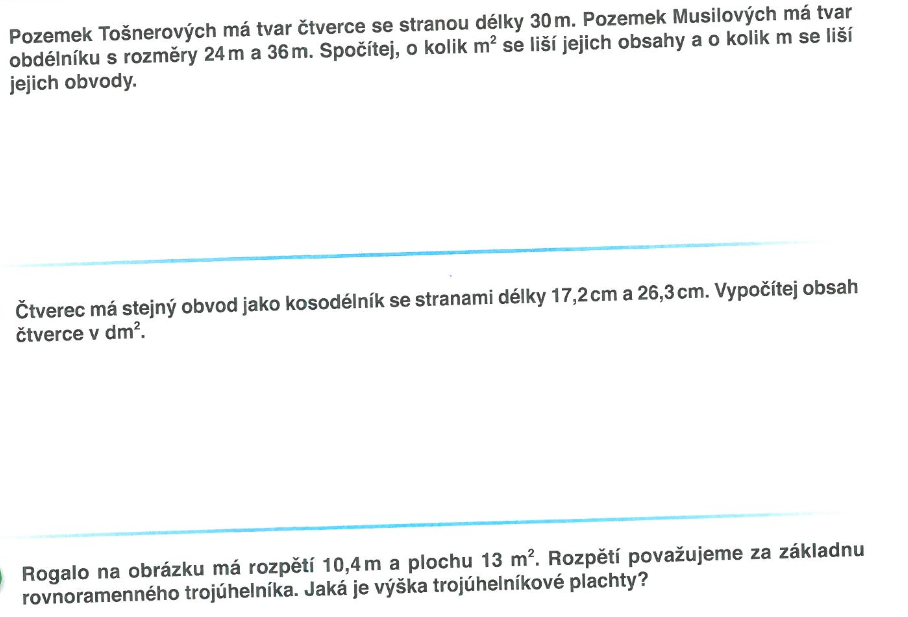 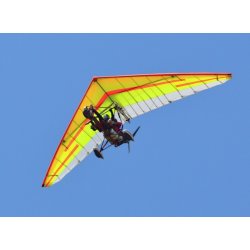 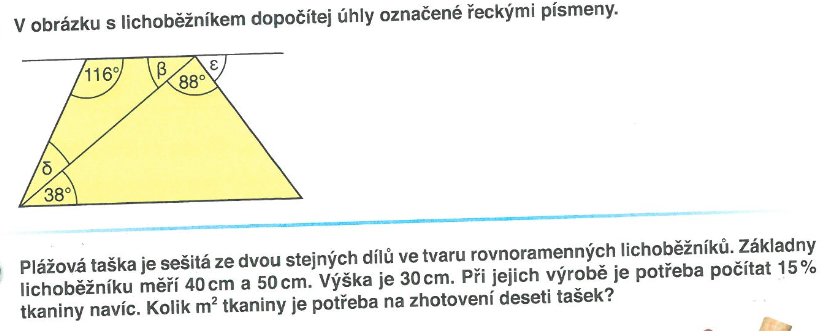 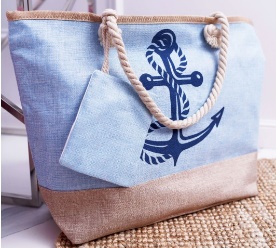 